JELOVNIK ŠKOLSKE KUHINJE 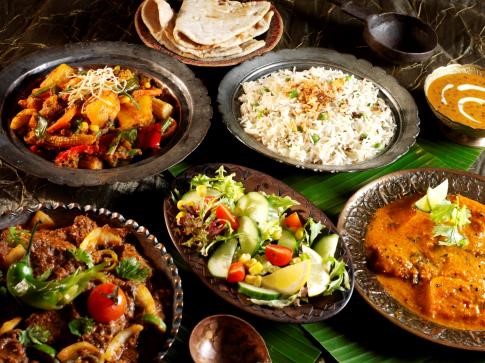 Dobar tek! 08. 04. – 12. 04. 2024.PONEDJELJAK Grah s kobasicom, kruhUTORAK Tijesto, gulaš, kruhSRIJEDA Krumpir gulaš, voće, kruhČETVRTAK Rižoto, hrenovka, salata, kruhPETAK Griz s kakaom